Name _____________________________ #_________ Date__________________1. Select the name of the quadrilateral from below to complete the true statements. Use each quadrilateral only once. Square			Trapezoid				Rectangle1a. ________________ is never a parallelogram.1b. ________________ is always a parallelogram.1c. ________________ is always a rhombus.2. 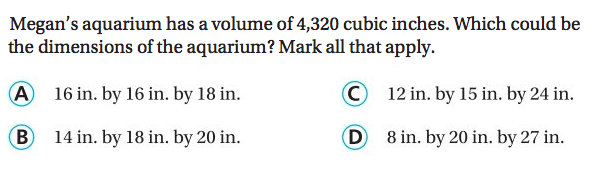 3. Kian keeps paper clips in a box that is the shape of a cube. Each side is 8 inches. What is the volume of the box?The volume of the box is ______________ cubic inches. 4.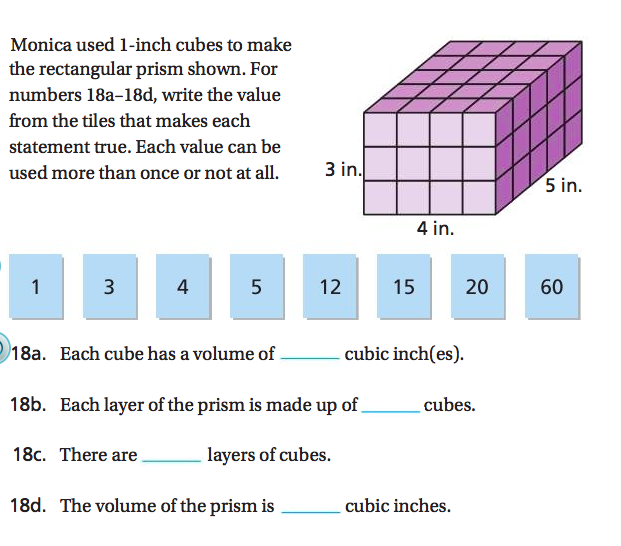 